UNIVERSIDADE FEDERAL DA PARAÍBA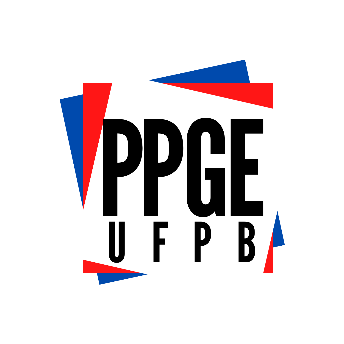 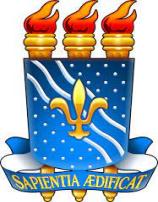 	PROGRAMA DE PÓS-GRADUAÇÃO EM EDUCAÇÃO	CENTRO DE EDUCAÇÃODeclaração de Ausência de Plágio em Trabalho FinalNome: _________________________________________________________________Curso: _________________________________________________________________Matrícula: ______________________________________________________________Em cumprimento ao que preceitua a Resolução N.º 79/2013/CONSEPE, Regulamento Geral dos Programas de Pós-Graduação Stricto Sensu da Universidade Federal da Paraíba, declaro, para efeito de abertura de processo de marcação de defesa no Programa de Pós-graduação em Educação, que o trabalho apresentado à banca examinadora é de minha autoria, e que foram respeitadas todas as normas da ABNT, no que se refere a citações, em virtude de que também declaro não ter cometido plágio em meu trabalho final.João Pessoa, ____ de _____________ de ______._________________________________________________Assinatura do(a) aluno(a)